ПРОФСКРИН RC60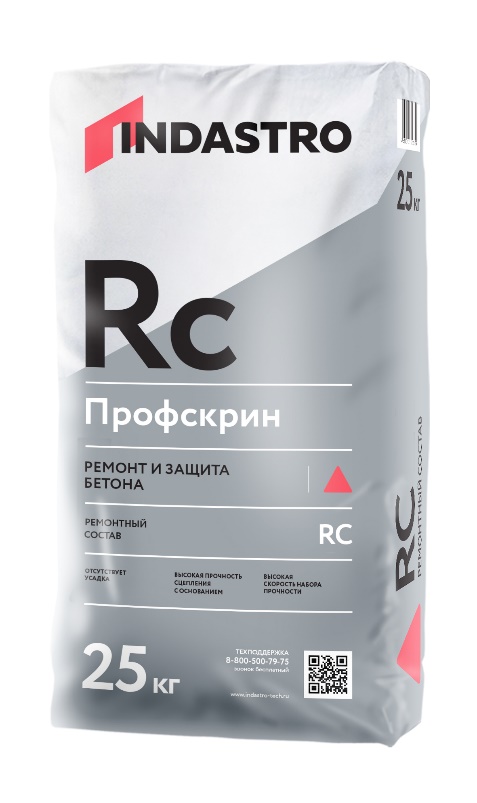 Ремонтный состав тиксотропного типа, для конструкционного ремонта бетона классов В40 – В60. Толщина укладки от 5 до 50 мм.Соответствует классу R4Полностью подходит для ремонта бетона высокой прочности (В40 и выше)БезусадочныйБыстрый набор прочностиСлой нанесения до 50 ммВнутреннее армирование минимизирует тенденцию к образованию трещинВысокая износостойкостьВысокая водонепроницаемостьОПИСАНИЕРемонтный состав Профскрин RC60 – сухая смесь, изготовленная на основе портландцемента, фракционированного песка, полимерной фибры и модифицирующих добавок. После затворения водой образуется тиксотропный раствор для ручного или механизированного метода нанесения. Продукция экологически безопасна и не содержит вредных примесей, оказывающих отрицательное воздействие на здоровье человека. Соответствует действующим на территории Российской Федерации санитарно-гигиеническим нормам. Для внутренних и наружных работ.ОБЛАСТЬ ПРИМЕНЕНИЯРемонтный состав Профскрин RC60 применяется для конструкционного ремонта бетонных конструкций (класс бетона В40 – В60):Несущие строительные конструкцииМостовые конструкцииОчистные сооруженияПодземные инженерные сооружения (каналы, трубопроводы и др.)Промышленные сооруженияустановки. Для длительной защиты арматуры от коррозии необходимо нанести антикоррозионный состав Профскрин LC 2.5. Для улучшения сцепления рекомендуется нанесение грунтовочного слоя из антикоррозионного или ремонтного состава Профскрин. Для этого материалы смешивают водой до пластичной консистенции и наносят с помощью кисти на слегка влажное основание. При этом необходимо избегать высыхания грунтовочного слоя.Приготовление раствораДля приготовления раствора содержимое мешка при постоянном перемешивании высыпать в ёмкость с чистой водой (из расчета 0,11-0,12 л/кг) и перемешать до образования однородной массы. Перемешивание производится профессиональным миксером. Замешивание материала миксерами гравитационного типа или вручную не рекомендуется. Для смешивания необходимо использовать весь мешок с материалом. Раствор необходимо выдержать 3-5 минут, а затем повторно перемешать. После этого раствор готов к применению. Использовать полученный растворСРОК ГОДНОСТИСрок хранения в сухом помещении в заводской упаковке составляет 12 месяцев от даты изготовления. ИНСТРУКЦИЯ ПО ПРИМЕНЕНИЮПодготовка основанияОснование должно быть чистым, прочным и способным нести нагрузку. Особо плотные, гладкие основания и не способные нести нагрузку слои (например, загрязнения, старые покрытия, пленкообразующие материалы, водоотталкивающие материалы илицементное молочко), а также повреждённые бетонные поверхности должны быть предварительно обработаны пескоструйной или водоструйной обработкой. Основание должно быть шероховатым, т.е. заполнитель должен быть отчётливо виден. Предварительно обработанное основание необходимо увлажнять в течение 3 часов. Поверхность должна быть влажной, но при этом следует избегать образования луж. Необходимо удалить все продукты коррозии с бетонного основания, а также со стальной арматуры с помощью пескоструйной необходимо в течении 60 мин. При повышении вязкости раствора в емкости (в пределах времени жизнеспособности) необходимо тщательно перемешать его без добавления воды.Не допускать передозировку воды!!! Для приготовления раствора использовать только чистые емкости, инструменты и воду.НанесениеПри выполнении работ механизированным способом необходимо сначала нанести тонкий контактный слой на подготовленное и слегка влажное основание, а затем постепенно нанести желаемую толщину нанесения на подготовленную поверхность (от 5 до 50 мм).МЕРЫ ПРЕДОСТОРОЖНОСТИВНИМАНИЕ!!! Смесь содержит цемент. Во время проведения работ следует защищать кожу и глаза. При попадании раствора в глаза и на кожу тщательно промыть большим количеством воды и обратиться к врачуТЕХНИЧЕСКИЕ ХАРАКТЕРИСТИКИТЕХНИЧЕСКИЕ ХАРАКТЕРИСТИКИПродукт изготовлен в соответствии с ТУ производителя из экологически чистого сырья.Продукт изготовлен в соответствии с ТУ производителя из экологически чистого сырья.